CIRRICULUM VITAEVEENA JOSEPH CHAVELIL   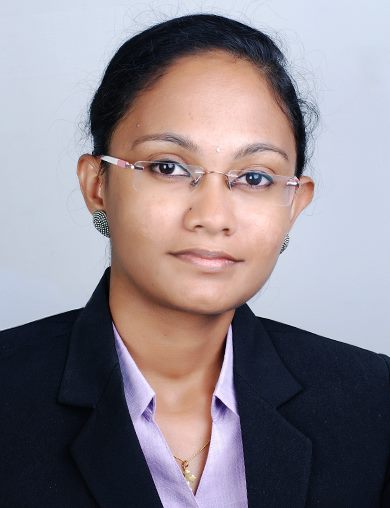 Contact details:                                               Cell no      :    9496801795                                                                                Email id    :    venusantony@gmail.comAddress     :    Pattathilkulangara (H)                       Poozhikol P.O, Kaduthuruthy                       Kottayam-686604CAREER OBJECTIVESTo build upon and enhance my professional skills in a reputed and dynamic organization that gives me the opportunity to evolve in a professional manner.EDUCATIONAL QUALIFICATIONPROJECT TRAININGPROFESSIONAL EXPERIENCEWorking as a part of JCI and NABH accredited, CAHO and Nursing Excellence certified, Rajagiri Hospital, Aluva   as Junior Executive in Department of Operations since June 1st 2017 onwards.PERSONAL INFORMATION NAME                                                  :      Veena Joseph Chavelil GENDER                                             :       Female MOBILE NO                                       :       9496801795 EMAIL ID                                           :       venusantony@gmail.com   FATHER’S NAME                             :       Joseph Thomas DATE OF BIRTH                                :       14-06-1988 LANGUAGE PROVISIONACY         :       English, Malayalam, Tamil HOBBIES                                             :       Reading and writing books MARITAL STATUS                             :        SingleSTRENGTHS                                        :      Communication skills                                                  Leadership Quality                                                  Motivational Skills                                                  Computer skillsACHIVEMENTSAchieved First Rank for Master of Hospital Administration from M G University.Has been awarded as Best Manager in the Best Archon Competition in the National Conference “CONCETTO 2016” organized by Department of Hospital Administration, Amrita Institute of Medical Sciences and Research Centre, Kochi On 20th and 21st May 2016.SCIENTIFIC PAPER PRESENTATIONS DONE  Presented a scientific paper (poster) on the topic, “Assessment of Knowledge among diabetic patients regarding complications of insulin therapy in Medical Trust Hospital, Ernakulam”, in “MEDALLION 2016”, International Conference on Current Trends in Public Health & Hospital Administration, held on 26th and 27th 2016organized by Division of Health Management, MG University, Kottayam.Presented a scientific paper (poster) on the topic, “A gap Analysis of the standards of Human Resources Department at Caritas Hospital in compliance with NABH Guidelines”, in “EMPRESARIO COMPETITION-MEDALLION 2017”, International Conference on Current Trends in Public Health &  Hospital Administration, held on 17th and 18th 2017 organized by Division of Health Management, MG University, Kottayam. CONFERNCES ORGANISEDOrganised an International conference as a part of MHA curriculum “MEDALLION 2016”,on the topic “International Conference on Current Trends in Public Health & Hospital Administration”, held on 26th and 27th 2016 organized by Division of Health Management, MG University, Kottayam.Organised an International conference as a part of MHA curriculum “MEDALLION 2017”,on the topic “International Conference on Current Trends in Public Health & Hospital Administration”, held on 17th and 18th 2017 organized by Division of Health Management, MG University, KottayamCONFERNCES ATTENDEDParticipated as a member of the organizing committee in “MEDALLION 2016”, International Conference on Current Trends in Public Health & Hospital Administration, held on 26th and 27th 2016 organized by Division of Health Management, MG University, Kottayam.Participated as a delegate in the National Conference “CONCETTO 2016” organized by Department of Hospital Administration, Amrita Institute of Medical Sciences and Research Centre, Kochi On 20th and 21st May 2016.Participated in the One day conference on Materials Management in Healthcare, RASTHA -Road Ahead for Strategic Thinking in Hospital Administration, held on 6th August 2016 as Delegate.Participated in the 6th International Patient Safety Congress-2016, held on 21st and 22nd October, 2016 at ITC Grand Chola, Chennai, as Delegate.Participated in the CME: Conference, SASH 2016 as a Delegate held from 11-13 November 2016 at AFMC, Pune.Participated in the One day conference, SANLOIS-2016 on 26th November organized by St. Thomas College of Allied Health Sciences, St. Thomas Hospital, Chethipuzha, Changanacherry.Participated as Delegate in Healthcare Informatics and Management Conference-HIMAG’CON 2017 held at Sunrise Hospital, Kochi, India, on 28th January 2017. Participated as a member of the organizing committee in “MEDALLION 2017”, International Conference on Current Trends in Public Health & Hospital Administration, held on 17th and 18th 2017 organized by Division of Health Management, MG University, Kottayam.SKILLS Self-motivation and ability to take the initiativeAbility to work well under pressureGood organizing skillsTeamwork skills Quick learner, keen to learn and improve skillsProblem solving abilityPunctuality and time-keeping Able to take up responsibilityWritten and verbal communication skills Excellent telephone manner I.T. skills including experience in Microsoft Office (Word, PowerPoint)REFERENCESRenjith Krishnan    (General Manager, Department of Operations, Rajagiri Hospital, Aluva)     Phone no: 81298222142. Mr. Rejiram S.     (Faculty, SME Gandhinagar, Division of Health Management)      Phone no: 9447472919Ms. Anuji Mary Philip     (Principal, Medical Trust College of Nursing, MTIMS, Irumpanam, Kochi)     Phone no: 9526281484DECLARATIONI hereby declare that information given above is true the best of my knowledge.Date         :Place        :Kottayam                                                  Veena Joseph ChavelilName of the School\instituteName of the board\universityYearPercentage QualificationSchool of Medical Education.	MG University		2015-2017	77%(First Rank In university)Master of HospitalAdministrationMedical Trust College of NursingMG University 2007-201164%BSc. Nursing Providence Girl’s Higher Secondary SchoolKerala state board200774%Plus TwoProvidence Girl’s Higher Secondary SchoolKerala state board2005		83%S.S.L.CName of the ProjectDuration of  studyCourseProject Description“Assessment of Knowledge among diabetic patients regarding complications of insulin therapy in Medical Trust Hospital, Ernakulam.”15 daysBSc. NursingProject was done as a part of 4th year BSc. Nursing course“An organizational study of Mercy Hospital, Thalayolaparambu”,Kottayam21 daysMHAProject was done as a part of 1st semester MHA courseA gap Analysis of the standards of Human Resources Department at Caritas Hospital in compliance with NABH Guidelines21 daysMHAProject was done as a part of 2nd semester MHA courseA gap Analysis of the standards of Intensive care unit at Unity hospital, Mangalore in compliance with NABH Guidelines21 daysMHAProject was done as a part of 3rd semester MHA courseA study on cashless hospitalization and how discharge delays affects the cashless insurance process at Rajagiri hospital, Aluva and recommendations to reduce the time lags.                                                          60 daysMHAProject was done as a part of 4th  semester MHA course